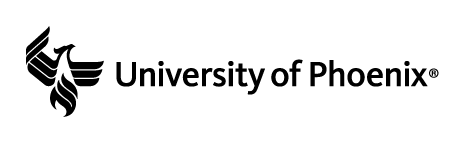 Certifications and Continuing Education in Your Professional Role Grading CriteriaThis assignment is due in Week Two.Content60 PercentPoints Available36Points EarnedX/36Additional Comments:Selects one of the following options:Your current role in a hospital setting A professional role, such as an administrator, a nurse, respiratory therapist, health information specialist, physical therapist, or radiology technologist.Writes paper that summarizes the certifications and continuing education that would be appropriate for a professional role in a hospital or other applicable health care setting.Identify a professional organization that would provide professional development opportunities for the role you have selected. Describe the professional development and other opportunities the professional organization would provide to you as a member.Explain the importance of being a member in a professional organization.Include the link to this organization.Organization/Development20 PercentPoints Available12Points EarnedX/12Additional Comments:The paper is 700 to 1,050 words long.The introduction provides sufficient background on the topic and previews major points.The conclusion is logical, flows, and reviews the major points.Cite 2 peer-reviewed, scholarly, or similar references.Mechanics 20 PercentPoints Available12Points EarnedX/12Additional Comments:The paper—including the title page, reference page, tables, and any appendixes—is formatted according to APA standards as directed by the instructor. The paper is laid out with effective use of headings, font styles, and white space.Rules of grammar, usage, and punctuation are followed, and spelling is correctTotal AvailableTotal Earned60